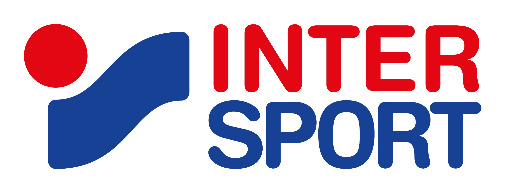 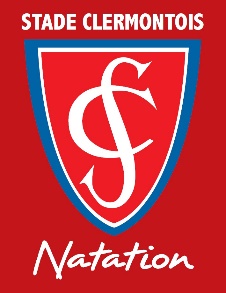 Nom-Prénom:                                                           Groupe:
Téléphone:Grace à notre partenariat avec Arena et Intersport, nous vous proposons de commander la tenue du club avec une remise de 20% sur le prix public et nous le faisons floquer au logo du club par Intersport.Pour toute commande, nous vous demandons:de remplir le bon ci-dessous avec le règlement global (l'encaissement aura lieu à la livraison) Merci de noter le nom du nageur au dos du chèque!De le déposer aux permanences de secretariat du Club ou l’envoyer sur scnatequipement@gmail.comVous avez la possibilité d’essayer le T-shirt au club afin de choisir au mieux votre taille.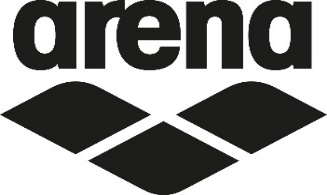 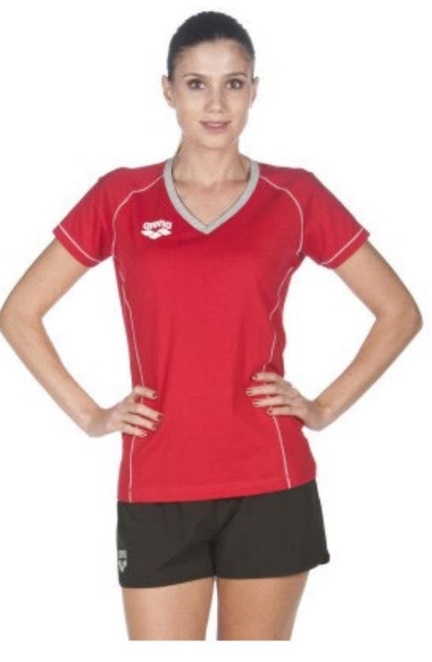 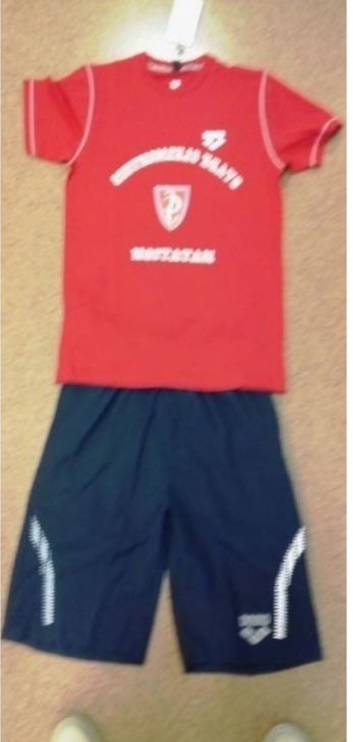 